                                         МОДЕЛЬ: A3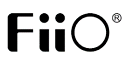 Усилитель для наушниковРуководство пользователяA3 – это высокопроизводительный портативный усилитель для наушников с переключателями коэффициента баса и усиления, а также интуитивно понятным управлением. Он может быть подключен ко всем видам музыкальных плееров и смартфонов, так как аудио-выход подходит для большинства типов наушников для более мощного и лучшего звучания.Ознакомьтесь с важной информацией о безопасности перед использованием устройства. Следуйте предупреждениям и инструкциям о мерах предосторожности и правилах утилизации, приведенным ниже, чтобы избежать травм, а также повреждения устройства.БЕЗОПАСНОЕ ИСПОЛЬЗОВАНИЕ УСТРОЙСТВА Запрещается трогать устройство влажными руками. Это может привести к поражению электрическим током. Не используйте устройство на улице во время грозы. Это может привести к поражению электрическим током или сбоям в работе устройства. Используйте только одобренные компанией FiiO аксессуары и компоненты. Несовместимые компоненты могут привести к серьезным травмам или повреждению устройства. Компания FiiO не несет ответственности за безопасность пользователей и не производит гарантийное обслуживание оборудования, при использовании аксессуаров и компонентов, не одобренных компанией FiiO.Никогда не помещайте устройство внутрь или на поверхность нагревательных приборов, например микроволновых печей, духовок или радиаторов. При перегреве устройство может повредиться и нанести вред пользователю. Соблюдайте все местные правила утилизации использованных батарей, аккумуляторов и устройств. Не сдавливайте и не прокалывайте устройство.Избегайте сильного внешнего давления на устройство, так как это может привести к короткому замыканию и перегреву.Берегите устройство от повреждений. Берегите устройство и батарею/аккумулятор от воздействия экстремальных температур. Перегрев или переохлаждение могут привести к повреждениям устройства. Кроме того, это оказывает негативное влияние на емкость и срок службы батареи/аккумулятора. Не используйте поврежденные батареи или аккумуляторы. Не храните устройство рядом с обогревателями, микроволновыми печами, нагревающимся кухонным оборудованием или в контейнерах с высоким давлением. Батарея/аккумулятор может дать течь. Устройство может перегреться и вызвать пожар. Не используйте и не храните устройство в местах с высокой концентрацией пыли или аэрозольных веществ. Пыль или посторонние вещества могут стать причиной неисправности устройства, а также привести к пожару или поражению электрическим током. Избегайте контакта разъемов на корпусе устройства с проводящими материалами, такими как жидкости, пыль, металлическая пудра и карандашные грифели. Проводящие материалы могут вызвать короткое замыкание или коррозию разъемов, что в свою очередь может привести к взрыву или пожару. Не кусайте и не лижите устройство или батарею/аккумулятор. Это может привести к повреждению устройства, а также причинить вред здоровью. Мелкие детали могут попасть в дыхательные пути детей или животных. Дети могут пользоваться устройством только под присмотром взрослых. Запрещается использовать устройство рядом с электронными приборами. Большинство электронных приборов излучает радиочастотные сигналы. Устройство может создать помехи в их работе. Во избежание помех в работе соответствующих приборов не рекомендуется использовать устройство в больницах, самолетах или автомобилях. Держите включенное устройство на расстоянии не менее 15 см от кардиостимулятора. Если вы используете какие-либо медицинские приборы, обратитесь к их производителю, чтобы убедиться, что радиочастотные сигналы, излучаемые устройством, не влияют на эти приборы.Не используйте устройство во время вождения, езды на велосипеде, при пересечении проезжей части и во время других действий, требующих Вашего внимания. Во время передвижения звук может отвлечь ваше внимание и привести к аварии и нежелательным последствиям. Не храните и не перевозите горючие жидкости, газы или взрывчатые вещества вместе с устройством, его компонентами или аксессуарами. При обнаружении дыма, жидкости, странных запахов или звуков, исходящих от устройства или батареи/аккумулятора, немедленно прекратите использование устройства и обратитесь в сервисный центр производителя. В противном случае может произойти возгорание.Влажность и жидкость любого типа могут повредить компоненты устройства или его электронную схему. Не включайте намокшее устройство. Если устройство уже включено, выключите его. Попадание влаги в устройство влечет за собой прекращение действия гарантии производителя. Кладите устройство только на ровные поверхности. При падении устройство может повредиться.Воздействие звука высокой громкости может привести к нарушениям слуха. Каждый раз перед подключением наушников уменьшайте уровень громкости.Кладите устройство только на ровные поверхности. При падении устройство может повредиться.Несоблюдение предупреждений и инструкций по безопасности может привести к травмам или к повреждению оборудования.Описание устройства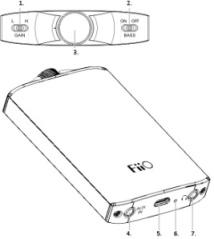 Переключатель усиления – L – низкое; H – высокоеПереключатель баса – Вкл./ВыклПитание/регулировка громкости – поверните по часовой стрелке, чтобы включить устройство/прибавить громкость; поверните против часовой стрелки, чтобы выключить устройство/убавить громкость.AUX порт – служит для подключения источников звукаUSB порт – для зарядки устройстваСветодиодный индикаторПорт для подключения наушниковОписание состояния индикатораСветодиодный индикатор пульсирует – идет зарядка устройства.Во время прослушивания музыки светодиодный индикатор медленно мигает – напоминание о том, что надо зарядить устройство.Светодиодный индикатор постоянно горит – батарея полностью заряжена.При появлении аномалий в электрической цепи питания индикатор начнет быстро мигать, а устройство автоматически выключится (функция защиты от короткого замыкания).ОсобенностиКомпактный размер и полностью металлический корпус подходят для портативного использования.Интуитивно понятный и надежный аналоговый потенциометр громкости.Высококачественные надежные переключатели баса и усиления (Вкл./Выкл.).Micro USB порт для зарядки. Усилитель работает во время зарядки.Интеллектуальный светодиодный индикатор зарядки и состояния батареи.Длительное время работы – до 16 часов.СпецификацииЧастотный диапазон: 20 -20 000 ГцСоотношение сигнал/шум: ≥108dBПерекрестные помехи: ≥72dBУсиление: низкое (L)/ высокое (H)Бас: включение/выключение.Гармонические искажения: <0.004%Максимальная выходная мощность: 450 мВт (16 Ом); 270 мВт (32 Ом)Сопротивление наушников: 16 – 150 ОмВремя работы: около 16 часов на среднем уровне громкостиВремя зарядки аккумулятора: примерно 4 часаИсточник питания от сети: DC 5В, >500мАРазмеры: 91.2х56х13.6 ммВес: 92 г, включая аккумуляторКомплектацияУсилитель для наушников FiiO A3	USB кабельРуководство пользователяРезиновые ножки х 6Силиконовые резинки, 2 штукиЛинейный кабель 3,5 ммРекомендацииЕсли звук искажается, например, когда присутствуют фоновые шумы/шипение и/или звук преобладает в одном из наушников, то убедитесь в том, что воспроизводимый файл не поврежден, а также проверьте правильность подключения наушников/аудио устройства к необходимому порту (порт для наушников/вход AUX). Быстрое мигание красного индикатора зарядки во время зарядки устройства указывает на проблемы с зарядкой. Пожалуйста, выключите A3 перед зарядкой или отсоедините и подсоедините снова кабель для заряда, или перейдите на высококачественную зарядку, рассчитанную на 2A и более.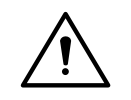 ВНИМАНИЕ Неправильная замена аккумулятора может привести к взрыву. Только аккумуляторы того же типа могут быть использованы для замены оригинального аккумулятора. Если A3 не используется на протяжении долгого времени, его необходимо периодически перезаряжать, чтобы продлить срок службы его аккумулятора.   Не подвергайте аккумулятор прямому солнечному свету, пламени или высоким температурам.РЕКОМЕНДАЦИИ ПО УТИЛИЗАЦИИУстройство изготовлено из высококлассных компонентов и материалов, утилизация устройства должна происходить согласно правилам. Во избежание нанесения вреда окружающей среде и здоровью людей при неконтролируемой утилизации, а также для обеспечения возможности их переработки для повторного использования утилизируйте изделие и его электронные аксессуары отдельно от прочих отходов.СЕРВИСПри обнаружении неисправности устройства обратитесь в сервисный центр производителя. Актуальный список сервисных центров можно посмотреть на сайте http://fiio.net.ru/support/Конструкция и технические характеристики могут быть изменены без предварительного уведомления. Гарантийный срок: 12 месяцев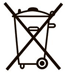 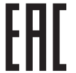 Срок службы: 2года	Использовать строго по назначению 		Дата изготовления/ Production date: указана на упаковке